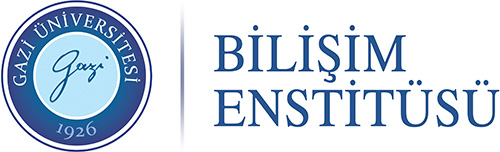 ÖĞRETİM ÜYESİ - Not Düzeltme Talep FormuÖĞRETİM ÜYESİ - Not Düzeltme Talep FormuÖĞRETİM ÜYESİ - Not Düzeltme Talep FormuÖĞRETİM ÜYESİ - Not Düzeltme Talep FormuÖĞRETİM ÜYESİ - Not Düzeltme Talep FormuÖĞRETİM ÜYESİ - Not Düzeltme Talep FormuÖĞRETİM ÜYESİ - Not Düzeltme Talep FormuÖĞRETİM ÜYESİ - Not Düzeltme Talep FormuÖĞRETİM ÜYESİ - Not Düzeltme Talep FormuÖĞRETİM ÜYESİ - Not Düzeltme Talep FormuÖĞRETİM ÜYESİ - Not Düzeltme Talep FormuÖĞRETİM ÜYESİ - Not Düzeltme Talep FormuDersinDersinDersinDersinDersinDersinDersinDersinDersinDersinDersinDersinDers KoduDers KoduDers AdıDers AdıAna Bilim DalıAna Bilim DalıEğitim Öğretim DönemiEğitim Öğretim DönemiNot düzeltme gerekçesi:Not düzeltme gerekçesi:Ders TürüDers Türü    Yüksek Lisans    Yüksek Lisans  Tezsiz Yüksek Lisans (Uz. Öğr.)  Tezsiz Yüksek Lisans (Uz. Öğr.)  Tezsiz Yüksek Lisans (Uz. Öğr.)  Tezsiz Yüksek Lisans (Uz. Öğr.)  Tezsiz Yüksek Lisans (Uz. Öğr.)  Tezsiz Yüksek Lisans (Uz. Öğr.)  Doktora  DoktoraÖğrenci BilgileriÖğrenci BilgileriÖğrenci BilgileriÖğrenci BilgileriÖğrenci BilgileriÖğrenci BilgileriÖğrenci BilgileriÖğrenci BilgileriÖğrenci BilgileriÖğrenci BilgileriÖğrenci BilgileriÖğrenci BilgileriÖğrenci NoAdı SoyadıAdı SoyadıAdı SoyadıAdı SoyadıAdı SoyadıVize NotuVize NotuFinal NotuFinal NotuFinal NotuHarf NotuÖğrenci NoAdı SoyadıAdı SoyadıAdı SoyadıAdı SoyadıAdı SoyadıHatalıDüzeltilmişHatalıDüzeltilmişDüzeltilmişHarf Notu-----Tarih …../…../202…Tarih …../…../202…Tarih …../…../202…Tarih …../…../202…Tarih …../…../202…Tarih …../…../202…Tarih …../…../202…İMZAİMZAİMZAİMZAİMZAİMZAİMZADersi Veren Öğretim Üyesi:Dersi Veren Öğretim Üyesi:Dersi Veren Öğretim Üyesi:………………………………………Unvanı, Adı Soyadı………………………………………Unvanı, Adı Soyadı………………………………………Unvanı, Adı Soyadı………………………………………Unvanı, Adı Soyadı………………………………………Unvanı, Adı Soyadı………………………………………Unvanı, Adı Soyadı………………………………………Unvanı, Adı Soyadı………………………………………Unvanı, Adı Soyadı………………………………………Unvanı, Adı SoyadıAçıklama:Öğrenci İşleri Bilgi Sistemine girilmiş notlarda, düzeltme talep etmek için kullanılabilir.Döneme ait bütün notlar ve harf notu yazılmalıdır.Açıklama:Öğrenci İşleri Bilgi Sistemine girilmiş notlarda, düzeltme talep etmek için kullanılabilir.Döneme ait bütün notlar ve harf notu yazılmalıdır.Açıklama:Öğrenci İşleri Bilgi Sistemine girilmiş notlarda, düzeltme talep etmek için kullanılabilir.Döneme ait bütün notlar ve harf notu yazılmalıdır.Açıklama:Öğrenci İşleri Bilgi Sistemine girilmiş notlarda, düzeltme talep etmek için kullanılabilir.Döneme ait bütün notlar ve harf notu yazılmalıdır.Açıklama:Öğrenci İşleri Bilgi Sistemine girilmiş notlarda, düzeltme talep etmek için kullanılabilir.Döneme ait bütün notlar ve harf notu yazılmalıdır.Açıklama:Öğrenci İşleri Bilgi Sistemine girilmiş notlarda, düzeltme talep etmek için kullanılabilir.Döneme ait bütün notlar ve harf notu yazılmalıdır.Açıklama:Öğrenci İşleri Bilgi Sistemine girilmiş notlarda, düzeltme talep etmek için kullanılabilir.Döneme ait bütün notlar ve harf notu yazılmalıdır.Açıklama:Öğrenci İşleri Bilgi Sistemine girilmiş notlarda, düzeltme talep etmek için kullanılabilir.Döneme ait bütün notlar ve harf notu yazılmalıdır.Açıklama:Öğrenci İşleri Bilgi Sistemine girilmiş notlarda, düzeltme talep etmek için kullanılabilir.Döneme ait bütün notlar ve harf notu yazılmalıdır.Açıklama:Öğrenci İşleri Bilgi Sistemine girilmiş notlarda, düzeltme talep etmek için kullanılabilir.Döneme ait bütün notlar ve harf notu yazılmalıdır.Açıklama:Öğrenci İşleri Bilgi Sistemine girilmiş notlarda, düzeltme talep etmek için kullanılabilir.Döneme ait bütün notlar ve harf notu yazılmalıdır.Açıklama:Öğrenci İşleri Bilgi Sistemine girilmiş notlarda, düzeltme talep etmek için kullanılabilir.Döneme ait bütün notlar ve harf notu yazılmalıdır.